Краткосрочный исследовательский проектна тему:«Мыльные пузыри»Воспитатель: Горячкина И.Г.Актуальность темы: «Мыльный пузырь, пожалуй, самое восхитительное и изумительное явление природы»Марк Твен.Цель: научиться получать крупные, крепкие мыльные пузыри и найти связь с мылом.Задачи: познакомиться с историей происхождения мыльных пузырей; узнать секреты мыльного пузыря, провести опыты по надуванию различных видов мыльных пузырей, провести изучение эффективности жидкостей для надувания мыльных пузырей.Объект исследования: состав и свойства мыльных пузырей.Предмет исследования: раствор для изготовления мыльных пузырей.Методы исследования: наблюдение, проведение опытов, сравнение и обобщение результатовГипотезы: предположим, что мыльные пузыри образуются из мыльного раствора.Размеры и устойчивость мыльных пузырей зависит от состава жидкости для мыльных пузырей.Что мы делали: 1. собирали информацию, рассматривали иллюстрации, смотрели мультфильмы, наблюдали за мыльными пузырями.2. Экспериментировали – опыты с мыльными пузырями (надували пузыри, готовили раствор для мыльных пузырей, опыт с пузырями) и пр.3. Играли.Заключение: Выдувание мыльных пузырей – одно из любимых детских развлечений. Проведя опыты с мыльными пузырями, мы убедились, что мыльные пузыри при правильном надувании, могут радовать глаз в течение нескольких минут. Мыльная пленка пузыря достаточно прочна и эластична, чтобы в него можно было поместить небольшой предмет, предварительно смоченный мыльным раствором. А также с помощью мыльных пузырей можно создавать необыкновенной красоты предметы. В целом, исследование мыльных пузырей оказалось интересным, красивым и полезным занятием.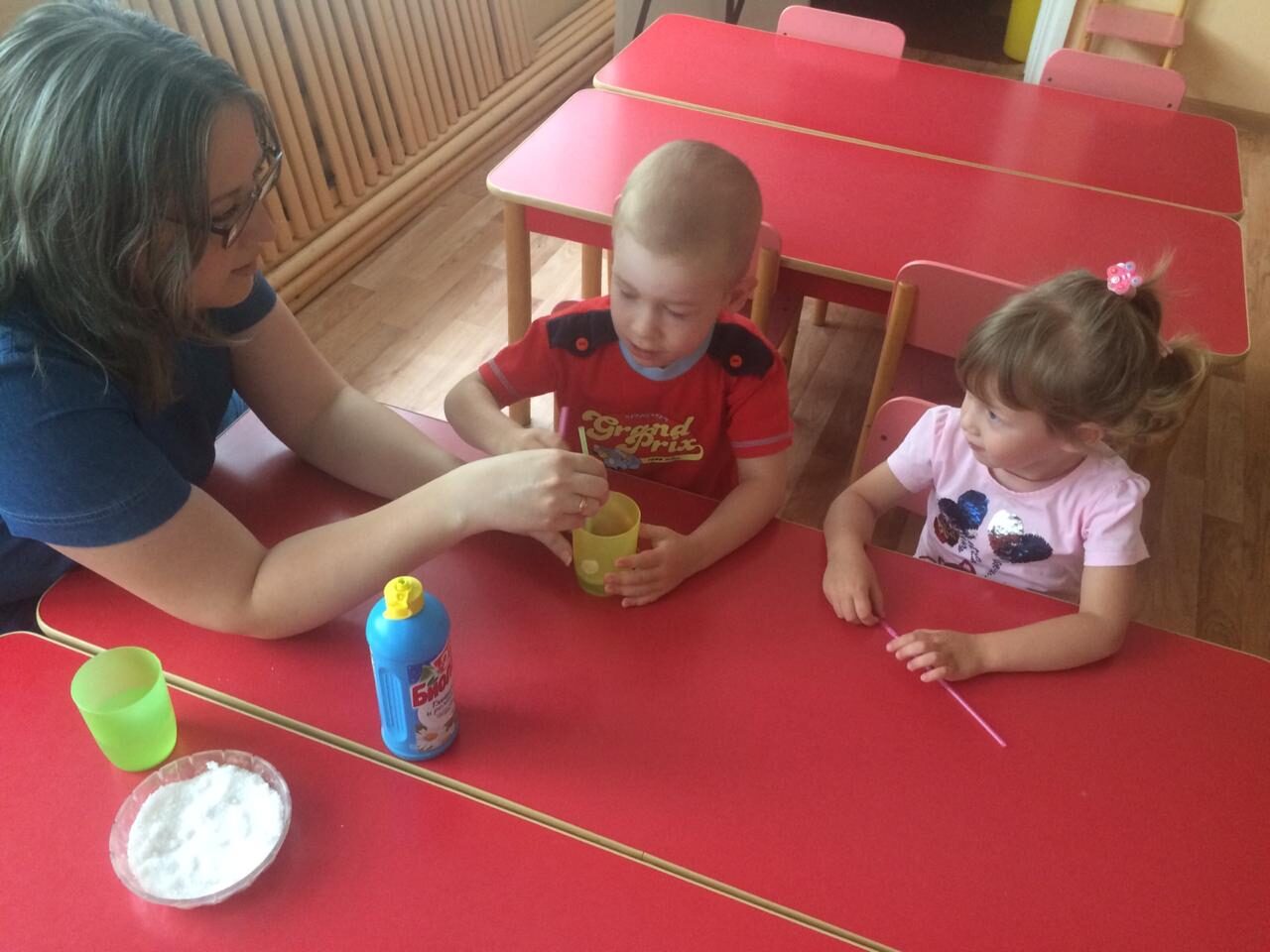 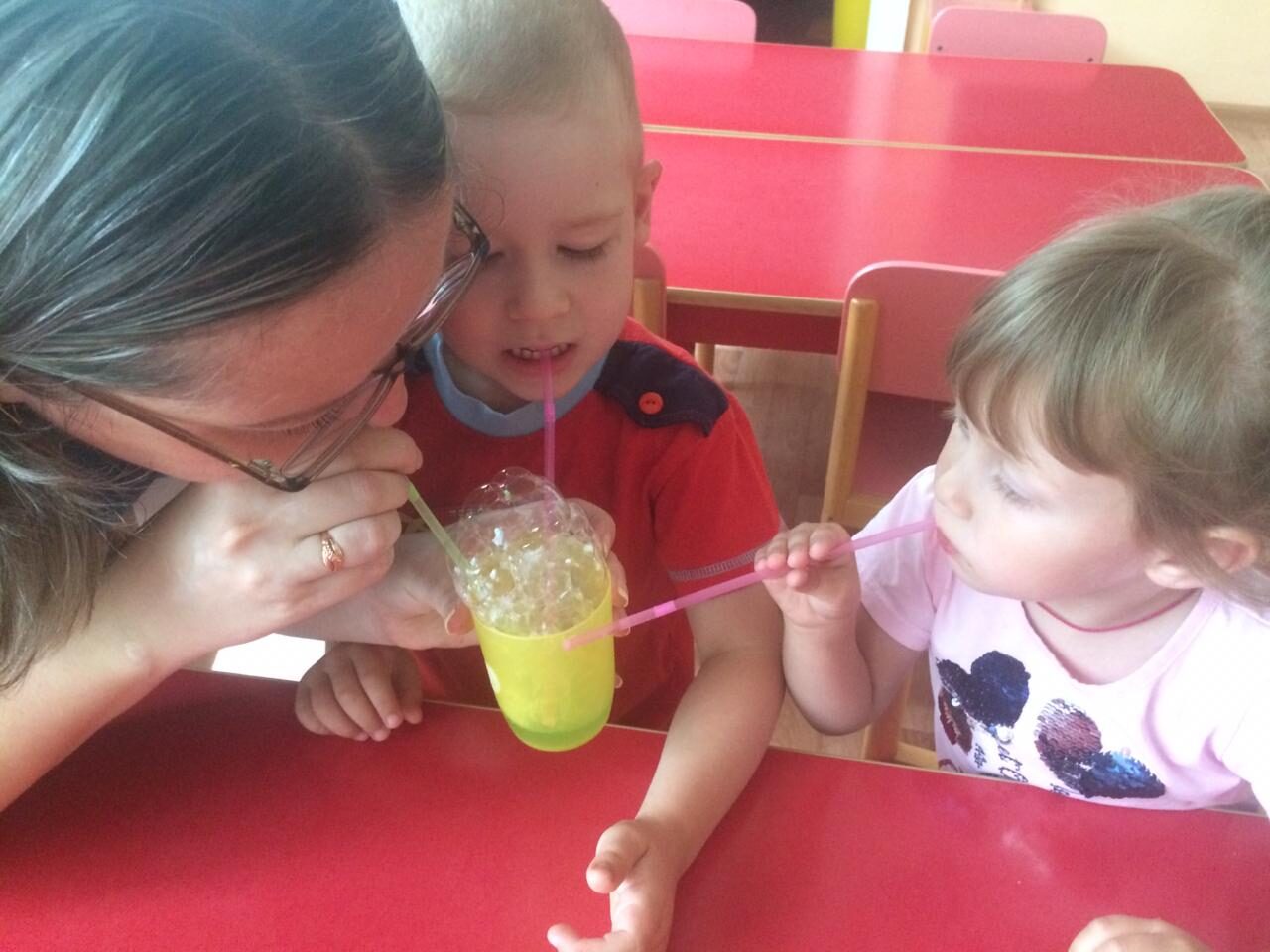 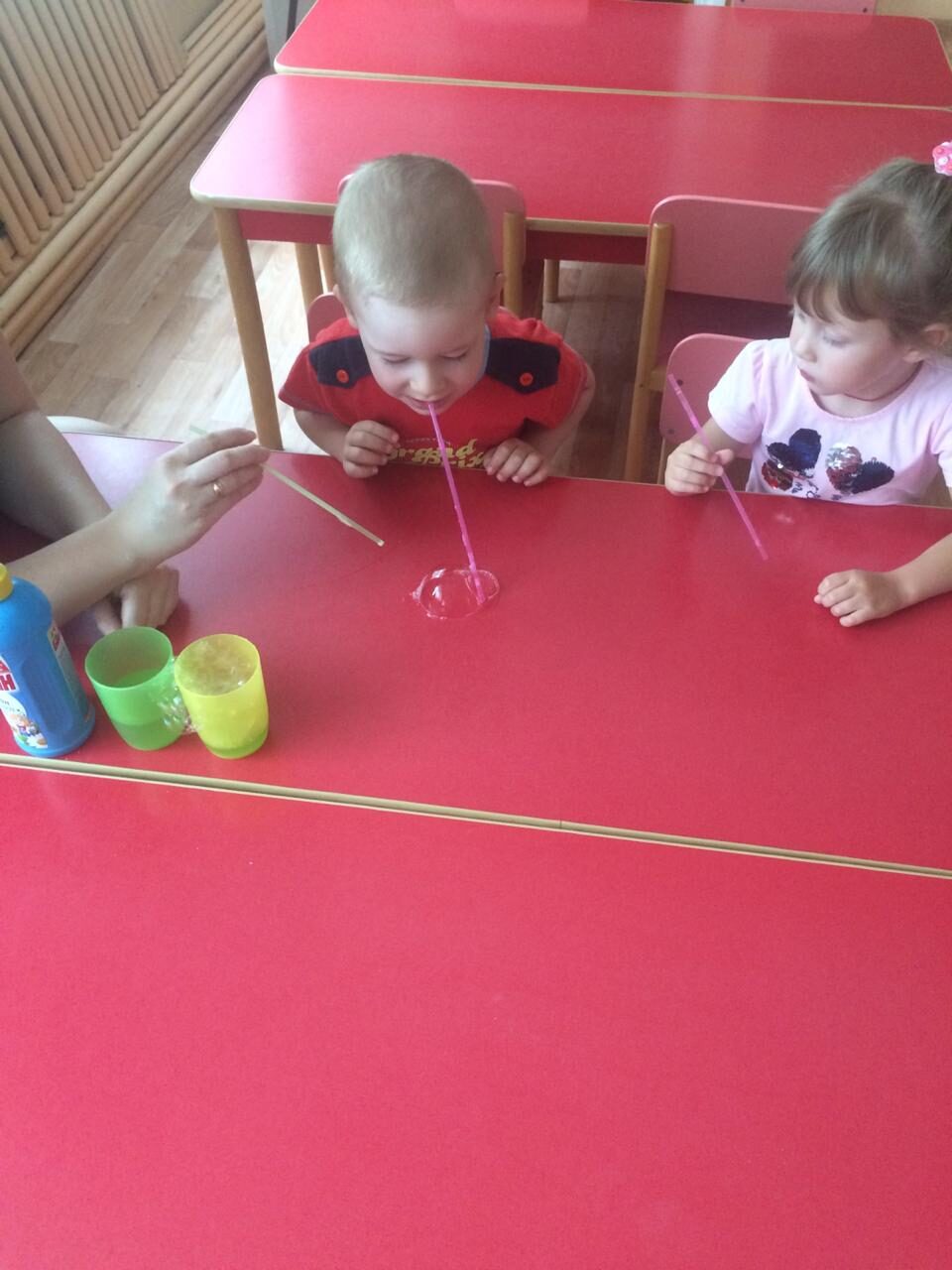 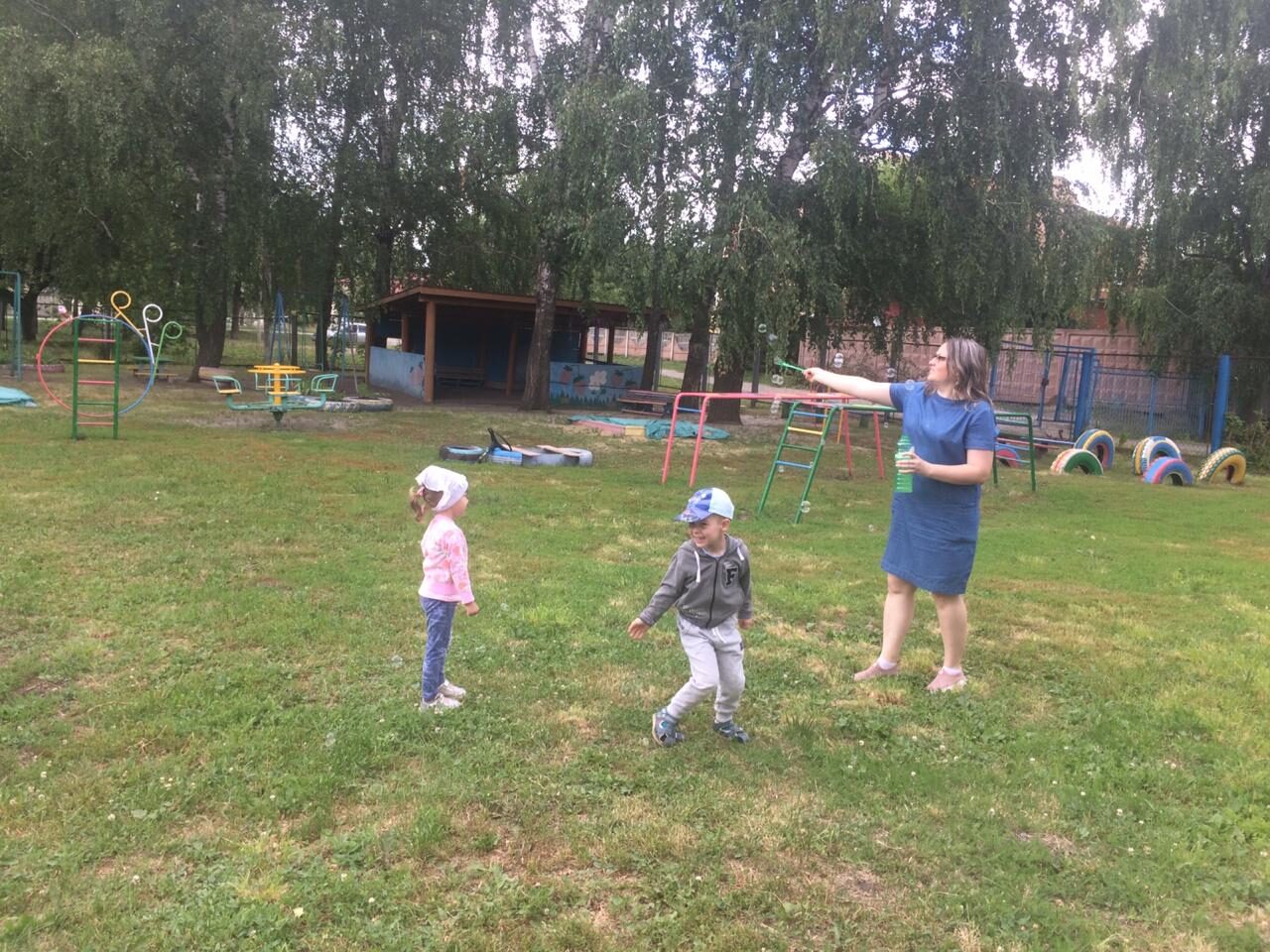 